Unit 4 Lesson 10: Exploremos estrategias de multiplicación con rectángulosWU Cuántos ves: Cuadrados (Warm up)Student Task Statement¿Cuántos ves? ¿Cómo lo sabes?, ¿qué ves?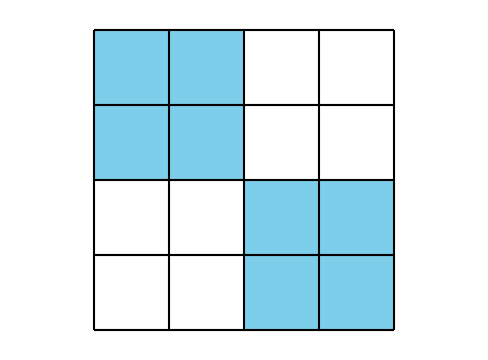 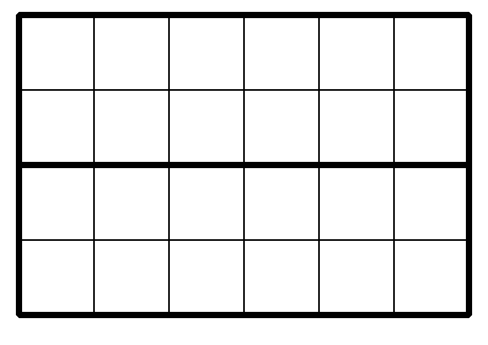 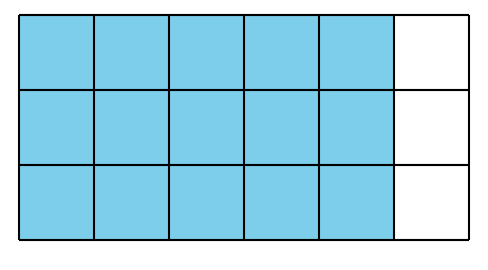 1 De diagramas a expresionesStudent Task StatementAndre y Elena están hallando el área de este rectángulo.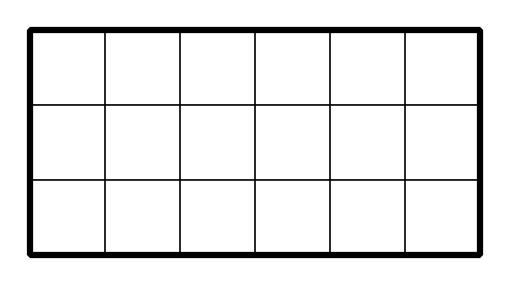 Andre escribe .Él marca el rectángulo así: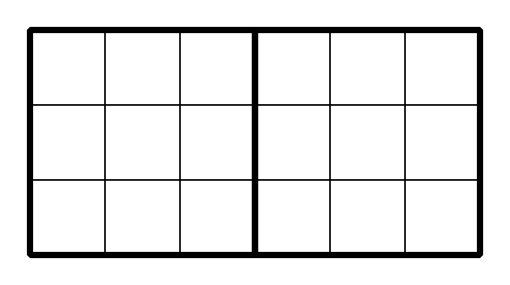 Después, Andre escribe:Elena escribe  . Ella marca el rectángulo así: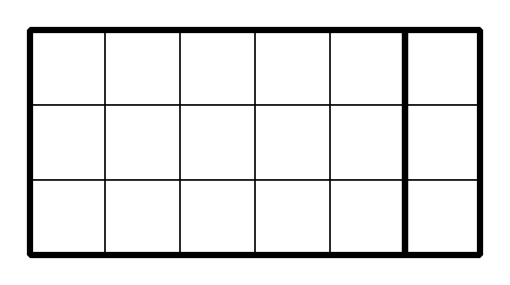 Después, Elena escribe:


18Discute con un compañero:¿En qué se parecen las estrategias de Andre y Elena? ¿En qué son diferentes?¿Cómo se relacionan los números de las expresiones de Andre con su diagrama?¿Cómo se relacionan los números de las expresiones de Elena con su diagrama?Este es otro rectángulo.Podemos encontrar su área hallando .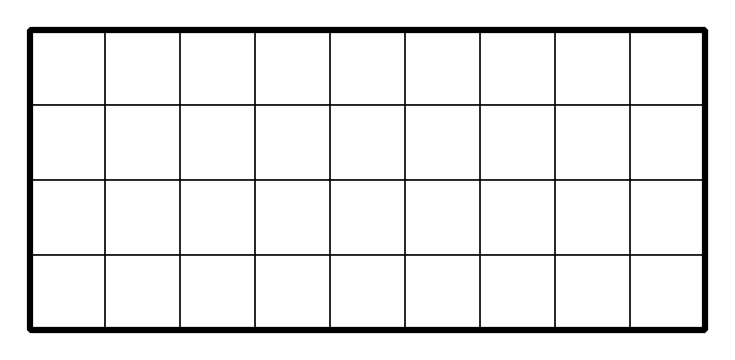 Marca o colorea el rectángulo de una manera que te ayude a encontrar su área.Escribe una o más expresiones que representen lo que hiciste en el diagrama y muestra cómo encontraste el área.2 De expresiones a diagramasStudent Task StatementEstos son algunos rectángulos y algunas expresiones que muestran la manera en la que tres estudiantes vieron el área de los rectángulos.Noah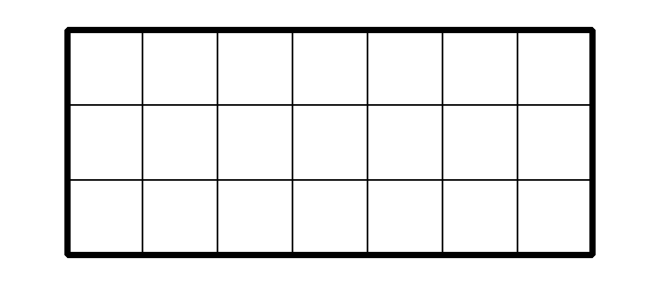 Priya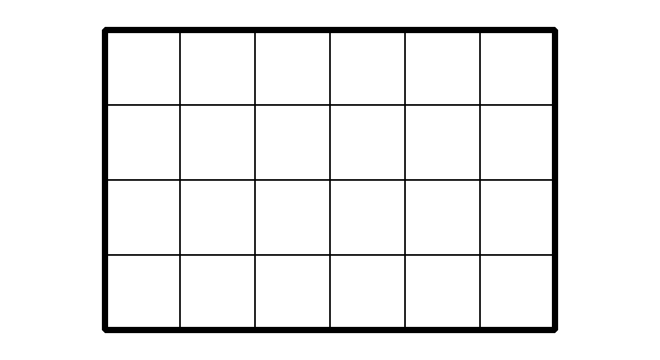 Tyler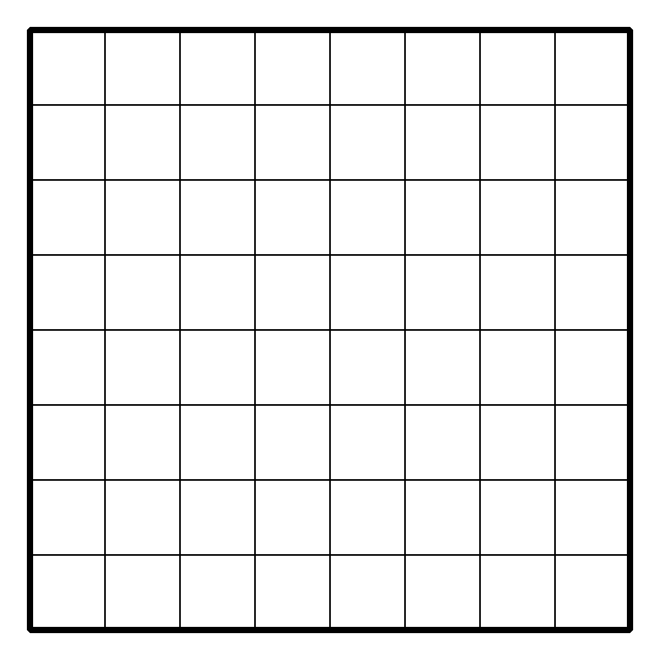 En cada rectángulo:Escribe los dos factores que se pueden multiplicar para encontrar su área.Marca o colorea cada rectángulo para mostrar la manera en la que cada estudiante vio el área. Prepárate para explicar tu razonamiento.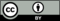 © CC BY 2021 Illustrative Mathematics®